            04737 Fuller Road, East Jordan, MI 49727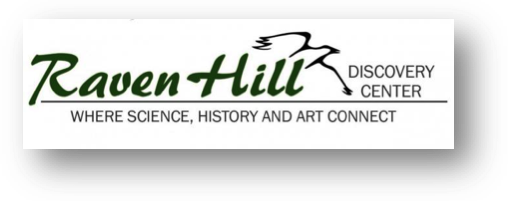 (231) 536-3369 |www.miravenhill.org info@miravenhill.orgRaven Hill Discovery Center, incorporated in 1991, is a 501(c)(3) tax-exempt corporation.Mission:  Raven Hill provides a place that enhances hands-on and lifelong learning for all ages by connecting science, history & the arts.RAVEN HILL IN A NUTSHELLFacilitiesMain museum 1991, 1994, 2004, 2010Fiber studio (first open Pavilion, then Classroom Building, then Fiber Studio 1992)Workshops (so named 2019)Print shop 1995Wood Shop 2014 (formerly Art pavilion 2005)Metal shop / Blacksmith School house 1995Energy house 2007 Caboose 1995 (sold in 2017)Evolving Technology (ET) Building opened 2015Covered Picnic Pavilion 2018EventsIn 2016, Raven Hill was 1 of 6 host sites and the only one in Michigan for NASA In Your Neighborhood – Celebrating 75 years of research and technology in the Midwest at Glenn Research Center, Cleveland, Ohio. Visitors numbered 355.In 2018, Raven Hill Discovery Center was named by the Michigan Humanities Council as 1 of 6 host sites in Michigan for the Smithsonian Museum on Main Street (MoMS) Water/Ways exhibit.In June 2019, Third Coast Conversations programs and exhibits in collaboration with Michigan Humanties highlighted the science & culture of water in the Great LakesIn July 2019, the National Informal STEM Education Network (NISE Net), NASA and Raven Hill collaborated for To the Moon & Beyond--Space Day on July 20, 2019 to honor the first man to walk on the moon. In September of 2019, 20 local communities participated in an exhibit called Generations and featured a look at each individual town—past and presentIn the fall of 2019, Raven Hill was 1 of 10 organizations in the entire United States chosen to participate in a pilot project with the Smithsonian MoMS program. The Smithsonian collaborated with Raven Hill staff and volunteers to create an exhibit about the history of work. The resulting Labor Days exhibit is open to the public 2021 through 2022. In 2022, Raven Hill was funded to create a companion exhibit to Labor Days. The History Heritage & STEAM of Work exhibit will travel to school and public libraries during the 2022-23 school year. In August – October 2023, Raven Hill Discovery Center will host the Smithsonian Museum on Main Street Spark! Places of Innovation. The Center was named by the Michigan Humanities Council as 1 of 6 host sites in Michigan for Spark! A companion exhibit, Patents & Prototypes will feature an old-fashioned patent office, where visitors can draw their own invention and enter it in the Raven Hill Patent Ledger.Raven Hill has also been chosen to participate in the Youth Innovation in Rural America (YIRA) program, which will be awarded to only two sites in four states—Idaho, Illinois, Kentucky & Michigan.ExhibitsIndoorsArt & architecture in Smallville 2010Discovery Room--hands-on light, sound, motion, magnets, music, earth & life sciences 1992Animal room 1994Periodic room—periodic table of elements 1995Art corridor—science, history & how-to of art mediums 2010 – exhibits done 2001-3Great room—natural history & multipurpose 2010OutdoorsWhisper dishes 2013Medicinal gardens 2000Earth tones music garden 2009 Exploring beyond Jurassic Park  2004, 2007, 2011Tree house 2008Moon base 2010 (not active now)Wetlands boardwalk 2003, 2014Labyrinth 2004Pond 1993Ancient world 2001, 2005, 2006, 2008, 2012Watershed model 2018Viewing platform at Deer Creek 2018Artesian well 2018Steppes 2019Taxonomic (Taxi) Trail 2006Connections Trail 2021 (parallels Taxi Trail)Evolving Technology Addition 2022   Solar SMART 2022  COMING 2023Ongoing ProgramsOpen to general public—families and groups since 1992Field trips since 1992Classes for children and adults since 1992   Summer Classes for Kids 1992 to 2015  (Discovery Camp 2016-2022 / Classes reinstated 2023)Outreach since 1995Professional development since 1995CMU off-Campus science and art programs on site at Raven Hill by requestOutreach or onsite professional development workshopsPartnership with NASA for professional development workshops for teachersMuseum To Go since 2008FREE (Families Reaching for Educational Excellence) 2nd Saturdays since 2010Funding30% from fees:  admissions, field trips, classes, outreach, PD35% from grants35% from memberships, donations and fundraisers Future Projects   fundraising and planning for futureSuccession planning and staffing of Raven HillWinter Center Museum roomTwo classrooms, kitchen, bathroomsWinter museum--Rental in spring, summer, fall or Artist In Residence or summer staff housing Dark sky sanctuary 2023?Bridge over creek in process with Conservation Resource AllianceBike trail in collaboration with TOMMBAMammoth and Mastodon exhibitButton shopDoctors officeLog cabin and barnThree sisters in Ancient WorldAqueduct in Ancient WorldGreat Wall of China in Ancient World Cave in Ancient WorldFuture indoor exhibitsButtons and baskets exhibit 
Rock hunter exhibit 
First Nation exhibit